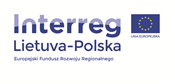 Giżycko, dnia 22.07.2021r.Znak: RRG.271.9.2021INFORMACJA Z OTWARCIA OFERT Dotyczy: „Turystyka zdrowotna ujawniająca naturalne i kulturowe dziedzictwo rejonu trockiego i giżyckiego–budowa ścieżki pieszo-rowerowej oraz punktu widokowego w m. Wilkasy gmina Giżycko”Zamawiający Gmina Giżycko, reprezentowana przez Wójta Gminy Giżycko ul. Mickiewicza 33, 
11-500 Giżycko, działając na podstawie art. 222 ust. 5 ustawy z 11 września 2019 r. – Prawo zamówień publicznych (Dz.U. poz. 2019 ze zm.), informuje, że w postępowaniu wpłynęły oferty zgodnie z poniższym zestawieniem.Wójt Gminy Giżycko(-) Marek JasudowiczNr ofertyNazwa i adres WykonawcyCena
 [zł brutto]Gwarancja
[m-cy]1SORTED SPÓŁKA Z OGRANICZONĄ ODPOWIEDZIALNOŚCIĄ ul. Wschodnia 27B, 05-500 Piaseczno870 225,00362JAKUB BUDOWNICTWO Jakub Wołczek ul. Wiejska 27, 11-500 Giżycko334 560,0060